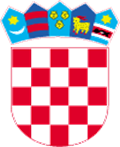    REPUBLIKA HRVATSKA                                                                                    VARAŽDINSKA ŽUPANIJA       GRAD LUDBREG         Gradsko vijeće					             P R I J E D L O G KLASA:245-01/22-01/01                                                                URBROJ:2186-16-02/1-22-1Ludbreg, 24. svibnja  2022.Temeljem članka 13. stavak 8. Zakona o zaštiti od požara („Narodne novine“ broj  92/10) i članka 34. Statuta Grada Ludbrega („Službeni vjesnik Varaždinske županije“, broj 12/2021.), Gradsko vijeće Grada Ludbrega na svojoj 10. sjednici, održanoj 24. svibnja 2022. godine, usvajaI Z V J E Š Ć E o stanju zaštite od požara  na području Grada Ludbrega za 2021. godinuUVOD Zaštita od požara uređena je Zakonom o zaštiti od požara ("Narodne novine", broj 92/10) (u daljnjem tekstu: Zakon) i predstavlja sustav koji se sastoji od planiranja, propisivanja i provođenja kao i financiranja mjera zaštite od požara te ustrojavanja subjekata koji provode zaštitu od požara. Zaštitu od požara provode, osim fizičkih i pravnih osoba, i pravne osobe i udruge koje obavljaju vatrogasnu djelatnost i djelatnost civilne zaštite kao i jedinice lokalne te područne (regionalne) samouprave.  Svaka fizička i  pravna osoba, tijelo državne vlasti te jedinica lokalne i područne (regionalne) samouprave dužni su djelovati na način kojim ne mogu izazvati požar.Jedinice lokalne i područne (regionalne) samouprave, temeljem članka 13. stavka 1. Zakona, donose Plan zaštite od požara za svoje područje na temelju Procjene ugroženosti od požara, po prethodno pribavljenom mišljenju nadležne policijske uprave i vatrogasne zajednice. Planom zaštite od požara općine i gradovi definiraju subjekte odgovorne za provođenje vatrogasne djelatnosti.Jedinice lokalne i područne (regionalne) samouprave na temelju Procjene ugroženosti donose Godišnji provedbeni plan unapređenja zaštite od požara za svoje područje za čiju provedbu će osigurati financijska sredstva. Godišnji provedbeni planovi unapređenja zaštite od požara gradova i općina donose se na temelju godišnjeg provedbenog plana unapređenja zaštite od požara Županije.Sukladno članku 13. stavak 8. Zakona, predstavničko tijelo jedinice lokalne samouprave jednom godišnje razmatra Izvješće o stanju zaštite od požara na svom području i stanju provedbe Godišnjeg provedbenog plana unaprjeđenja zaštite od požara.Godišnji provedbeni plan unapređenja zaštite od požara za Grad Ludbreg u 2021. godini nije usvojen, s obzirom na to da nije usvojen niti Godišnji provedbeni plan unapređenja zaštite od požara za područje Varaždinske županije za proteklu godinu. Sukladno navedenom, izrađuje se samo Izvješće o stanju zaštite od požara na području Grada Ludbrega za 2021. godinu. PLANSKI DOKUMENTI U PODRUČJU ZAŠTITE OD POŽARA Dokumenti zaštite od požara  Grada Ludbrega kojima se uređuju organizacija i mjere zaštite od požara su Procjena ugroženosti od požara i tehnološke eksplozije Grada Ludbrega i Plana zaštite od požara Grada Ludbrega.Gradsko vijeće Grada Ludbrega je na svojoj 23. sjednici održanoj dana 11. ožujka 2016. godine, donijelo Odluku o donošenju Procjene ugroženosti od požara i Plan zaštite od požara Grada Ludbrega („Službeni vjesnik Varaždinske županije“, broj 9/16), na temelju pozitivnog mišljenja Ministarstva unutarnjih poslova, Policijske uprave varaždinske, Službe zajedničkih i upravnih poslova, BROJ: 511-14-04/5-856/2-2016.GD od dana 10. veljače 2016. godine). Usklađivanje Procjene ugroženosti od požara i tehnološke eksplozije za Grad Ludbreg te Plana zaštite od požara za Grad Ludbreg sukladno članku 13., stavku 6. i 7. Zakona, je u tijeku.Gradsko vijeće Grada Ludbrega je na 29. sjednici održanoj dana 09. travnja 2021. godine, donijelo Izvješće o stanju zaštite od požara i stanju provedbe Godišnjeg provedbenog plana unapređenja zaštite od požara na području Grada Ludbrega za 2020. godinu (KLASA:214-01/21-01/01, URBROJ:2186/18-02/1-20-1).Gradsko vijeće Grada Ludbrega je na 29. sjednici održanoj dana 09. travnja 2021. godine, donijelo Plan operativne primjene Programa aktivnosti u provedbi posebnih mjera zaštite od požara  od interesa za Republiku Hrvatsku u 2021. godini na području Grada Ludbrega (KLASA:214-01/21-01/01, URBROJ: 2186/18-02/1-21-2).ORGANIZACIJA VATROGASTVAPrema Zakonu o vatrogastvu („Narodne novine“, broj 125/19), na području Grada Ludbrega vatrogasnu djelatnost provodi Vatrogasna zajednica Grada Ludbrega u koju su udruženih 8 dobrovoljnih vatrogasnih društava: DVD Ludbreg kao središnje vatrogasno društvo, DVD Selnik, DVD Sigetec Ludbreški, DVD Slokovec, DVD Hrastovsko, DVD Kućan Ludbreški, DVD Čukovec, DVD Bolfan.DVD Ludbreg ima na raspolaganju vatrogasni dom sa spremištem na lokaciji Koprivnička 17, Ludbreg.Broj operativnih vatrogasaca: 22.Broj i vrsta vatrogasnih vozila:zapovjedno vozilo Mitsubishi L200 (2009.),navalno vozilo MERCEDES Atego 1530AF (2021)(3 sjedeća mjesta, kapacitet spremnika vode: 2.400 l, spremnik pjenila: 200 l, vitlo 7 t) navalno vozilo MAN (1999.)(6 sjedećih mjesta, kapacitet spremnika vode: 2.400 l),autocisterna TAM-130 (1984.) (3 sjedeća mjesta; kapacitet spremnika vode: 4.000 l, kapacitet spremnika pjenila: 500 l),autocisterna MAN (2002.)(2 sjedeća mjesta, kapacitet spremnika vode: 6.000 l),vozilo za tehničke intervencije Dennis Sabre (1999.)(2 sjedeća mjesta, visokotlačni sklop sa 300 l vode, niskotlačni zračni jastuci za podizanje tereta, vitlo 2 t ),teretno vozilo KIA (2007.),kombi vozilo Renault Master (2004.).Značajnija tehnička oprema i sredstva kojima postrojba raspolaže:vatrogasne pumpe (prijenosne – 4 kom, potopna električna – 2 kom, potopna turbinska – 1 kom),sredstva veze (pokretne radio postaje – 4 kom, ručne radio postaje – 2 kom),ljestve (prislanjače – 2 kom, kukače – 3 kom, dvodijelna rastegača – 1 kom, trodijelna aluminijska rastegača – 3 kom),izolacioni aparati – 6 kom, ostala oprema (komplet hidrauličnog alata za spašavanje – 3 kompleta (od čega 1 komplet je akumulatorski hidraulični set), termovizijska kamera – 2 kom, detector opasnih plinova – 2 kom, dizalica – 2 kom, motorna pila – 2 kom, generator za proizvodnju el. struje – 3 kom, ručni razupirač za spašavanje – 1 kom, vatrogasna naprtnjača – 15 kom).DVD Sigetec Ludbreški ima na raspolaganju spremište bez vatrogasnog doma na lokaciji Braće Radića 13, Sigetec Ludbreški.Broj operativnih vatrogasaca: 12.Broj i vrsta vatrogasnih vozila: kombi vozilo Ford Transit (2006.).Značajnija tehnička oprema i sredstva kojima postrojba raspolaže:vatrogasne pumpe (prijenosne) – 2 kom.DVD Čukovec ima na raspolaganju spremište bez vatrogasnog doma na lokaciji Graci 4, Čukovec.Broj operativnih vatrogasaca: 10.Broj i vrsta vatrogasnih vozila: kombi vozilo Ford Transit  (2006.).Značajnija tehnička oprema i sredstva kojima postrojba raspolaže:vatrogasna naprtnjača – 3 kom.DVD Kućan Ludbreški ima na raspolaganju spremište bez vatrogasnog doma na lokaciji Kućan Ludbreški 2d.Broj operativnih vatrogasaca: 10.Značajnija tehnička oprema i sredstva kojima postrojba raspolaže:vatrogasna pumpa (prijenosna) – 1 kom,vatrogasna naprtnjača – 1 kom.DVD Hrastovsko ima na raspolaganju spremište bez vatrogasnog doma na lokaciji Kalnička 3, Hrastovsko.Broj operativnih vatrogasaca: 10Broj i vrsta vatrogasnih vozila: kombi vozilo Mercedes Sprinter (1997.).Značajnija tehnička oprema i sredstva kojima postrojba raspolaže:vatrogasna pumpa (prijenosna) – 1 kom.DVD Selnik ima na raspolaganju vatrogasni dom sa spremištem na lokaciji Glavna 1, Selnik.Broj operativnih vatrogasaca: 10Značajnija tehnička oprema i sredstva kojima postrojba raspolaže:ljestve (dvodijelne sastavljače) – 2 kom,vatrogasna pumpa (prijenosna) – 1 kom.DVD Bolfan ima na raspolaganju spremište bez vatrogasnog doma na lokaciji Varaždinska 42, Bolfan.Broj operativnih vatrogasaca: 10Broj i vrsta vatrogasnih vozila: kombi vozilo TAM 75,traktorska cisterna.DVD Slokovec ima na raspolaganju vatrogasni dom sa spremištem na lokaciji Slokovec 45.Broj operativnih vatrogasaca: 10Značajnija tehnička oprema i sredstva kojima postrojba raspolaže:ljestve (dvodijelne sastavljače) – 1 kom,vatrogasna pumpa (prijenosna) – 1 kom.VZG Ludbreg je u 2021. godini provodila i sudjelovala u sljedećim aktivnostima: uvježbavanje operativne postrojbe DVD-a Ludbreg tijekom čitave godine (12 puta godišnje), osposobljavanje članova za dobivanje dozvole i vožnju čamca B kategorije,obuka za rad sa spasilačkim alatima poduzeća Weber rescue (alati su sastavni dio novog navalnog vozila)(2 puta godišnje), zajednička vježba spašavanja i evakuacije “ACG Lukaps 2021.”,osiguranje događaja: “CRO RACE 2021” (regulacija prometnica, nadzor kritičnih križanja), započeto osposobljavanje za zvanje: VATROGASAC (studeni), aktivno sudjelovanje u sklopu Stožera civilne zašite Grada Ludbrega u aktivnostima ophodnje i kontrole pridržavanja preporučenih mjera od COVID-19 ugroze.DVD Ludbreg ima na raspolaganju vatrogasni dom sa spremištem na lokaciji Koprivnička 17, Ludbreg.Broj operativnih vatrogasaca: 22Broj i vrsta vatrogasnih vozila:zapovjedno vozilo Mitsubishi L200 (2009.),navalno vozilo MAN (1999.)(6 sjedećih mjesta, kapacitet spremnika vode: 2.400 l),navalno vozilo MAGIRUS DEUTZ (1978.) (8 sjedećih mjesta, kapacitet spremnika vode: 2.200 l),autocisterna TAM-130 (1984.) (3 sjedeća mjesta; kapacitet spremnika vode: 4.000 l, kapacitet spremnika pjenila: 500 l),vozilo za tehničke intervencije Dennis Sabre (1999.)(2 sjedeća mjesta),teretno vozilo KIA (2007.),kombi vozilo Renault Master (2004.).Značajnija tehnička oprema i sredstva kojima postrojba raspolaže:vatrogasne pumpe (prijenosne – 4 kom, 1 potopna električna – 1 kom, potopna turbinska – 1 kom),sredstva veze (pokretne radio postaje – 4 kom, ručne radio postaje – 2 kom),ljestve (prislanjače – 2 kom, kukače – 3 kom, dvodijelne rastegače – 2 kom, trodijelna aluminijska rastegača – 1 kom),izolacioni aparati – 4 kom, ostala oprema (komplet hidrauličnog alata za spašavanje – 2 kom, dizalica – 2 kom, motorna pila – 1 kom, generator za proizvodnju el. struje – 2 kom, ručni razupirač za spašavanje – 1 kom, vatrogasna naprtnjača – 15 kom).DVD Sigetec Ludbreški ima na raspolaganju spremište na lokaciji Braće Radića 13, Sigetec Ludbreški.Broj operativnih vatrogasaca: 12.Broj i vrsta vatrogasnih vozila: kombi vozilo Ford Transit (2006.).Značajnija tehnička oprema i sredstva kojima postrojba raspolaže:vatrogasne pumpe (prijenosne) – 2 kom.DVD Čukovec ima na raspolaganju spremište na lokaciji Graci 4, Čukovec.Broj operativnih vatrogasaca: 10.Broj i vrsta vatrogasnih vozila: kombi vozilo Ford Transit  (2006.)Značajnija tehnička oprema i sredstva kojima postrojba raspolaže:vatrogasna naprtnjača – 3 kom.DVD Kućan Ludbreški ima na raspolaganju spremište na lokaciji Kućan Ludbreški 2d.Broj operativnih vatrogasaca: 10.Značajnija tehnička oprema i sredstva kojima postrojba raspolaže:vatrogasna pumpa (prijenosna) – 1 kom,vatrogasna naprtnjača – 1 kom.DVD Hrastovsko ima na raspolaganju spremište na lokaciji Kalnička 3, Hrastovsko.Broj operativnih vatrogasaca: 10Broj i vrsta vatrogasnih vozila: kombi vozilo Mercedes sprinter (1997.)Značajnija tehnička oprema i sredstva kojima postrojba raspolaže:vatrogasna pumpa (prijenosna) – 1 kom.DVD Selnik ima na raspolaganju vatrogasni dom sa spremištem lokaciji Glavna 1, Selnik.Broj operativnih vatrogasaca: 10Značajnija tehnička oprema i sredstva kojima postrojba raspolaže:ljestve (dvodijelne sastavljače) – 2 kom,vatrogasna pumpa (prijenosna) – 1 kom.DVD Bolfan ima na raspolaganju spremište na lokaciji Varaždinska 42, Bolfan.Broj operativnih vatrogasaca: 10Broj i vrsta vatrogasnih vozila: kombi vozilo TAM 75,traktorska cisterna.DVD Slokovec ima na raspolaganju vatrogasni dom sa spremištem na lokaciji Slokovec 45.Broj operativnih vatrogasaca: 10Značajnija tehnička oprema i sredstva kojima postrojba raspolaže:ljestve (dvodijelne sastavljače) – 1 kom,vatrogasna pumpa (prijenosna) – 1 kom.FINANCIRANJESukladno Zakonu o vatrogastvu („Narodne novine“, broj 125/19), sredstva za financiranje vatrogasne djelatnosti i aktivnosti dobrovoljnih vatrogasnih društava i vatrogasnih zajednica te za opremanje njezinih članica, osiguravaju se u proračunu jedinice lokalne samouprave čije područje pokrivaju. Proračunom Grada Ludbrega za 2021. godinu za djelovanje VZG Ludbrega izdvojena su sredstva u ukupnom iznosu 668.858,00 kuna.ZAKLJUČAKStanje zaštite od požara na području Grada Ludbrega je zadovoljavajuće, a kako bi se isto i održalo, potrebno je provoditi odredbe Procjene ugroženosti od požara i tehnološke eksplozije i Plana zaštite od požara Grada Ludbrega te provoditi stalnu edukaciju stanovništva o opasnosti nastanka požara kao i preventivnom djelovanju.S ciljem podizanja operativne spremnosti vatrogasne postrojbe potrebno je kontinuirano provoditi osposobljavanje i usavršavanje pripadnika istih te pristupiti nabavci nove opreme i sredstava kao i održavanju postojeće, kao i sustavno raditi na uključivanju što većeg broja mladih u vatrogasne postrojbe. 		Predsjednik	         Gradskoga vijeća	          Grada Ludbrega:	               Darko Jagić   REPUBLIKA HRVATSKA                                                                                    VARAŽDINSKA ŽUPANIJA       GRAD LUDBREG         Gradsko vijeće					             P R I J E D L O G KLASA:245-01/22-01/01                                                                URBROJ:2186-16-02/1-22-2Ludbreg, 24. svibnja  2022.Temeljem članka 13. stavak 8. Zakona o zaštiti od požara („Narodne novine“ broj  92/10) i članka 34. Statuta Grada Ludbrega („Službeni vjesnik Varaždinske županije“, broj 12/2021.), Gradsko vijeće Grada Ludbrega na svojoj 10. sjednici, održanoj 24. svibnja 2022. godine  d o n o s i   Z  A  K  LJ  U  Č  A  KI.	Gradsko vijeće Grada Ludbrega  p r i h v a ć a  Izvješće o stanju zaštite od požara na području Grada Ludbrega za 2021. godinu.II.           Ovaj Zaključak stupa na snagu danom donošenja. 			Predsjednik		         Gradskoga vijeća							          Grada Ludbrega:               Darko Jagić